                                                                      1.1.1. – Management d’opération, Conduite d’opération – 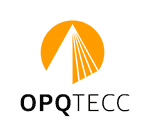 Assistance administrative et financière jusqu’à la réception des travauxObjectif des missions Le maître de l’ouvrage peut recourir à l’intervention d’un prestataire pour une assistance générale ( administrative et financière).Les qualifications ou certifications OPQTECC recouvrent l’ensemble des 2 domaines :A : Assistance administrative B : Assistance financière La mention OPQTECC « Pratique du droit à titre accessoire » est requise.Capacités du postulant à la qualification /certification OPQTECC et livrables correspondants contrôlés par l’instructeur /examinateurNombre de dossiers : 2 Livrables : Pièces à fournir dans les dossiers d’étude.Des éléments d’appréciation sont précisés dans chaque domaine. La description des pièces est indicative ; chaque domaine doit obligatoirement être renseigné par des pièces.Contrats signés (qualification) ou attestation d’employeur (certification) relatifs aux 2 opérations présentées en cours ou achevées depuis moins de 6 ans.Il est à noter que le postulant n’est pas nécessairement mandataire de l’équipe contractante sur ce type de mission. Cadre à compléterNom du postulant : ………………………………………Date de la demande initiale : ………1.1.1.CAPACITESDOMAINES A COUVRIRCocher dans les colonnes les pièces fournies pour chaque projet présenté (livrables)Observationset validation OPQTECCNote de synthèse : Présentation de l’opération sur 1 ou 2 pages (A4)Dossier1Dossier2Obligatoire sur2 dossiers Présentation de l’opération sur 1 ou 2 pages (A4)A – Assistance administrativeA – Assistance administrativeDossier1Dossier2Obligatoire sur2 dossiersPréparation du dossier de consultation des entreprises Accompagnement de la consultation / NégociationAttributionExécutionFin du contratDossier de consultation : pièces juridiques (RC, AE, CCAP, AAPC, annexes)Tous documents relatifs aux échanges et réunions en cours de consultation.Courriers et Procès- verbaux de négociationTous documents relatifs à la phase d’attribution (Note de présentation, PV de Commission d’Attribution, courriers d’information des candidats, rapport d’analyse des candidatures, etc.)Tous documents relatifs à l’exécution administrative du marché (Ordre de service, avenant, correspondance type mise en demeure, etc.)Tous documents relatifs à la finalisation du contrat (décisions de réception, correspondances)B – Assistance financièreB – Assistance financièreDossier1Dossier2Obligatoire sur2 dossiersGestion financière des contrats engagés par le maître d’ouvrageTous documents financiers des contrats (états prévisionnels des demandes de paiement, états d’acompte, décomptes, états des révisions, des pénalités ou retenues, visas de facture)